Projet Géothermie à Luçay le Mâle – lancement printemps 2022Message à valider pour Monsieur le maire – Jean-François CERISE – Xavier MOCH – Evelyne BECHTEL Budget de cette opérationPoint à prévoir la semaine prochaineAutres types de projet de ce typeRecensement des installations particulières faites en France. Avec documents.Fanny BRANCHU vérifie si ok pour sondage auprès des 50 qualiforageBesoins de financementBesoin de subvention Fond chaleur sur géothermie de surfaceAstrid CARDONA-MAESTRO – Ademe. Point d’échange en cours sur le courrier de l’AFPAC.Nécessité de mettre en place d’autres dispositifs de financement notamment dans le neuf. Actions de lobbying à mettre en place auprès des ministères de tutelle.L’AFPAC renouvelle sollicitation Bénédicte JANTON - Ademe pour obtenir un entretien et retour sur les réflexions de ce GT sur les finacements. Le COMPTE RENDU sera mis en ligne sur e site de l’Ademe. L’AFPG, le BRGM participent à ce GT.Solliciter également la DGEC. Mesdames Joséphine ISARD (qui a participé au séminaire de travail) et Mathilde PIERREEléments Allemagne SuisseArnaud demande au BWP AllemagneWebinaire du jeudi 25 novembre 2021 de 17h à 18h Titre à préciser « Le rafraichissement géothermique dans les bâtiments Tertiaire»Christophe LUTTMANN PiloteJean-Loup LACROIXJérôme MATHIEUMails des intervenants à indiquer à contact@afpac.orgPitch à préciser Le rafraîchissement géothermique et sa prise en compte dans la RE2020 - décarbonationRépétition à fixer : proposition jeudi 25/11 à 11hPROCHAINE REUNION JEUDI 13 JANVIER 2022 DE 11 A 12H 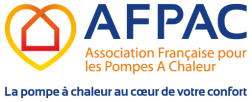 Association Française pour les Pompes A ChaleurSiège : 31 rue du Rocher - 75008 PARIS
Tél. : 01 42 93 52 25 - contact@afpac.org - Site www.afpac.orgAssociation Française pour les Pompes A ChaleurSiège : 31 rue du Rocher - 75008 PARIS
Tél. : 01 42 93 52 25 - contact@afpac.org - Site www.afpac.orgAssociation Française pour les Pompes A ChaleurSiège : 31 rue du Rocher - 75008 PARIS
Tél. : 01 42 93 52 25 - contact@afpac.org - Site www.afpac.orgAssociation Française pour les Pompes A ChaleurSiège : 31 rue du Rocher - 75008 PARIS
Tél. : 01 42 93 52 25 - contact@afpac.org - Site www.afpac.orgProjet de
Compte-rendu V0Instance  GT Relance Géothermie Date :      Jeudi 18 novembre 2021Horaires : 11h- 12hInstance  GT Relance Géothermie Date :      Jeudi 18 novembre 2021Horaires : 11h- 12hInstance  GT Relance Géothermie Date :      Jeudi 18 novembre 2021Horaires : 11h- 12hÉmetteur Secrétariat de l'AFPACResponsable de la réunionJean-François CERISEParticipants :Jean-François CERISE - UMGCCP jfc@cerise-techniques.com - AFPACArnaud KAUTZMANN - EDF <arnaud.kautzmann@edf.fr>Christophe LUTTMANN - WEISHAUPT <luttmann@weishaupt.fr> - AFPGFanny BRANCHU - BRGM Communication f.branchu@brgm.frOlivier CAZEAUX <contact@freeheat.fr> FREHEATNicolas JAUBERT - NIBE <nicolas.jaubert@nibe.fr>Xavier MOCH - AFPG xavier.moch@afpg.asso.frVéronique VAVRAND - contact@afpac.org - AFPAC Astrid CARDONA MAESTRO – AdemeJérôme MATHIEUParticipants :Jean-François CERISE - UMGCCP jfc@cerise-techniques.com - AFPACArnaud KAUTZMANN - EDF <arnaud.kautzmann@edf.fr>Christophe LUTTMANN - WEISHAUPT <luttmann@weishaupt.fr> - AFPGFanny BRANCHU - BRGM Communication f.branchu@brgm.frOlivier CAZEAUX <contact@freeheat.fr> FREHEATNicolas JAUBERT - NIBE <nicolas.jaubert@nibe.fr>Xavier MOCH - AFPG xavier.moch@afpg.asso.frVéronique VAVRAND - contact@afpac.org - AFPAC Astrid CARDONA MAESTRO – AdemeJérôme MATHIEUParticipants :Jean-François CERISE - UMGCCP jfc@cerise-techniques.com - AFPACArnaud KAUTZMANN - EDF <arnaud.kautzmann@edf.fr>Christophe LUTTMANN - WEISHAUPT <luttmann@weishaupt.fr> - AFPGFanny BRANCHU - BRGM Communication f.branchu@brgm.frOlivier CAZEAUX <contact@freeheat.fr> FREHEATNicolas JAUBERT - NIBE <nicolas.jaubert@nibe.fr>Xavier MOCH - AFPG xavier.moch@afpg.asso.frVéronique VAVRAND - contact@afpac.org - AFPAC Astrid CARDONA MAESTRO – AdemeJérôme MATHIEUAbsents excusésJean-Loup LACROIX - Géothermie <jl.lacroix@strategeo-conseil.fr>Patrice LANDOLT - GEOFORAGE p.landolt@geoforage.fr - AFPG Jean-Jacques GRAFF - AFPG jeanjacques.graff@afpg.asso.frFrançois DEROCHE - DAIKIN <deroche.f@daikin.fr> - AFPACAmaury FIEVEZ - FNCCR <a.fievez@fnccr.asso.fr>Valérie LAPLAGNE - UNICLIMA <valerie.laplagne@uniclima.fr> - AFPACEvelyne BECHTEL - DAIKIN <bechtel.e@daikin.fr> AFPAC Absents excusésJean-Loup LACROIX - Géothermie <jl.lacroix@strategeo-conseil.fr>Patrice LANDOLT - GEOFORAGE p.landolt@geoforage.fr - AFPG Jean-Jacques GRAFF - AFPG jeanjacques.graff@afpg.asso.frFrançois DEROCHE - DAIKIN <deroche.f@daikin.fr> - AFPACAmaury FIEVEZ - FNCCR <a.fievez@fnccr.asso.fr>Valérie LAPLAGNE - UNICLIMA <valerie.laplagne@uniclima.fr> - AFPACEvelyne BECHTEL - DAIKIN <bechtel.e@daikin.fr> AFPAC Absents excusésJean-Loup LACROIX - Géothermie <jl.lacroix@strategeo-conseil.fr>Patrice LANDOLT - GEOFORAGE p.landolt@geoforage.fr - AFPG Jean-Jacques GRAFF - AFPG jeanjacques.graff@afpg.asso.frFrançois DEROCHE - DAIKIN <deroche.f@daikin.fr> - AFPACAmaury FIEVEZ - FNCCR <a.fievez@fnccr.asso.fr>Valérie LAPLAGNE - UNICLIMA <valerie.laplagne@uniclima.fr> - AFPACEvelyne BECHTEL - DAIKIN <bechtel.e@daikin.fr> AFPAC 